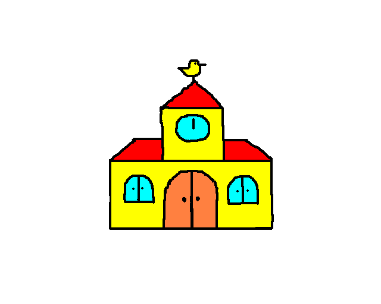 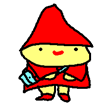 園名住所電話番号FAX番号メールアドレス園長名研修担当者名【子どもの理解・遊び】子どもの姿を語り合おう◆左記のテーマでどのような内容を学びたいですか。　ご記入ください。【遊びの展開・環境の構成】夢中になって遊ぶ、環境の構成を考えよう◆左記のテーマでどのような内容を学びたいですか。　ご記入ください。【特別支援教育】一人一人に寄り添い、共に育ち合う集団づくりのために◆左記のテーマでどのような内容を学びたいですか。　ご記入ください。【特別支援教育】子ども理解と保護者支援◆左記のテーマでどのような内容を学びたいですか。　ご記入ください。希　望　日希　望　時　間１令和　　　　年　　　　月　　　　日　（　　　　）　　　　：　　　　～　　　　：　　　　２令和　　　　年　　　　月　　　　日　（　　　　）　　　　：　　　　～　　　　：　　　　３令和　　　　年　　　　月　　　　日　（　　　　）　　　　：　　　　～　　　　：　　　　